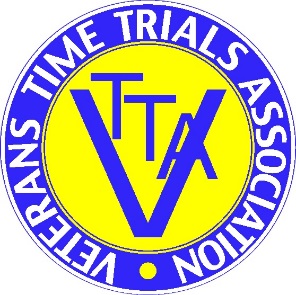 Promoted for and on behalf of Cycling Time Trails under there Rule and RegulationsOFFICAL START SHEET Sunday 18th April 2021Starting at 08:01Event Organiser Blair Buss6 Bramley View, Lightcliffe, Hipperholme, Halifax, HX38STTelephone – 0142 220 2957 or 0793 614 6533e-mail – blairbuss@btinternet.com Time KeepersMike Penrice (VTTA Yorkshire) and Steve Brown (Drighlington BC)AwardsBest on standard will win the Oliver Shield for one year.First on standard in each age group £20Second on standard in each age group £15Third on standard in each age group £10(40 – 49, 50 – 59, 60 – 69, 70 – 79, 80 + both male and female)Medium Gear 1st Place £20 2nd £10 Actual Fastest Male 1st £20 2nd £15 3rd £10Actual Fastest Female 1st £20 2nd £15 3rd £10One rider one prizeCourse details START at east end of High Street, Topcliffe, at western edge of drain cover, just east of gateway to field at start of slip road to A168 northbound carriageway. BEAR LEFT up slip road to join A168 dual carriageway. CONTINUE on A168/A19 to slip road sign-posted A168 Northallerton (5.838 mls). BEAR LEFT down slip road to T-junction (6.167 mls). TURN LEFT to South Kilvington TI. ENCIRCLE ISLAND, continue under A19 dual carriageway, bearing LEFT to join A19 southbound carriageway (6.663 mls). CONTINUE on A19/A168 to slip road sign-posted A167 Topcliffe (12.226 mls). BEAR LEFT onto slip road and continue under dual carriageway, to TURN RIGHT (CARE) (12.750 mls) onto slip road to A168 northbound carriageway. REPEAT CIRCUIT Join A168 (13.128 mls). Start of slip road to South Kilvington (18.553 mls). Rejoin A19 southbound (19.377 mls). Start of slip road to Topcliffe (24.940 mls). Bear left onto slip-road, to FINISH at eastern gate post of second gateway to field from the slip-road (25.00 mls).  As this course covers 2 laps, there will be some over-lapping of riders. Please ensure you follow course instructions for starting second lap.  Directions to start The start is approx. 3 miles from the HQ. From HQ turn right on Willow Bridge Lane, then next right, through centre of village towards Topcliffe. On reaching slip road from A168 to Topcliffe, keep left, under dual carriageway. Headquarters, Car Parking and Race Numbers The headquarters is located at Dalton Village Hall, Willow Bridge Lane, Dalton, Thirsk. Postcode YO7 3BN.The Hall will be open from 06:30.Number and signing on from 06:30. Bring your own PENYou must also sign off when returning number or you may be recorded as DNFPlease wear your race number in a central position below the waist so that it is clearly visible to other road users when you are riding. Toilets are available at the HQ. However, NO other facilities will be open.Due to current Covid-19 related restrictions we will not be using the hall but do have the parking facility and space outside the hall to use as headquarters. Please be respectful of other competitors and residents. It is all of our responsibility to run CTT events safely and within current guidelines.  Covid-19 related restrictions - please see separate sheet for guidance. Current government guidance on distancing applies and must be adhered to.  Parking. The hall has a car park to the rear and parking is available along the lane. Please respect residents by parking considerately. Please do not park in the new estate opposite the HQ.  Numbers and signing-on will be outside the hall. Collection of numbers will be one at a time so come in good time before your start as you may have to queue.  Toilets will be available in the hall- this is the disabled toilet ONLY but no changing facility.  No turbo trainers to be used.Warming up - please ensure that you warm up off the course. No riders on the course other than for racing. Safety  In the interests of your own safety, Cycling Time Trials and the event promoters strongly advise all riders to wear a hard-shell helmet that meets an internationally accepted safety standard.  In Accordance with Regulation 15 ALL JUNIOR competitors must wear protective hard-shell helmets  Regulation 14(i) requires that a working rear light, either flashing or constant, is fitted to the machine in a position clearly visible to following road users, and is active whilst the machine is in use. No light no ride. Course V236/1:  Topcliffe – A168/A19 – South Kilvington x2 held for and on behalf of Cycling Time Trials under their rules and regulations.First rider off at 08:01 hours.OFFICAL START SHEETThe organisers at the Yorkshire VTTA Group have put a lot of work into ensuring this event can proceed safely, we rely on all riders to support and follow the controls listed above.  DO NOT ATTEND THIS EVENT IF YOU OR ANYONE THAT YOU HAVE BEEN IN CONTACT WITH HAVE DISPLAYED ANY CORONA VIRUS SYMPTOMS IN THE LAST 14 DAYS.  Thank you for your support, have a safe and fast ride!!The CTT has issued two PDF documents relating to COVID-19, these are the Covid-19 Risk Assessment and the guidance document ‘Putting on a Cycling Time Trials Event During Covid-19’. Both documents are available on the CTT website in both the ‘Forms’ section and via the event page. The following points are specific to this event, all riders MUST read and adhere to the control measures set out by Yorkshire VTTA Group.    The HQ will be open from 6:30am. There is ample parking in the area for riders to sign on and then proceed to your preparation and warm up areas elsewhere. Please park sensibly and avoid blocking any access points, footpaths and grass verges. We have the support of the village hall committee and want to ensure we maintain the relationship for future events and organisers.  There are no changing facilities or catering at HQ, we only have access to the car park and grounds. You must bring your own pen for sign on and your own safety pins to attach race numbers as these will not be provided.  One rider at a time to enter the sign on area, read any new course guidance / warnings, sign for your disposable number and promptly leave. (Please adhere to any signs)   Toilets will be available in the hall (Disabled toilet ONLY) which will contain hand sanitisers and surface disinfectant spray. Please use both and leave the toilet in a clean state for the next user.  Strictly no parking in the Crab & Lobster (Asenby) carpark or The Angel (Topcliffe), riders ignoring this will be reported to the district committee, which may lead to disciplinary action and/or disqualification from the event. We need to maintain the support of the local communities when running these events.  There are plenty of quiet roads to warm up on, please do not warm up in built up areas such as Topcliffe or Dalton. When approaching the start from Dalton, be mindful that riders may be coming down from the slip road at pace to loop around for their second lap, keep into the left. The use of turbos is not permitted for warming up as we are unable to monitor distancing from other riders or the public.   Only 3 riders are permitted to queue at the start so please time your arrival accordingly. All riders will start with one foot on the ground, there is no ‘push off’ or starting gate. Riders must not leave any personal items at the start.  On completion of your race, please return to HQ and approach the hall to sign off with the same controls as prior to the event. (bring your own pen, wear a face mask / covering) Competitors are asked to dispose of their own race numbers and not to return them to HQ when signing off.There will be no results board on the day, all results will be published via the CTT website as soon as possible. Please sign off and depart the area promptly to keep congestion to a minimum.  